ENG 200 Research Challenge Link to LibGuide: ​http://guides.leeward.hawaii.edu/researchchallenge Name: _____________________________ Instructor: _____________________________ Progress Sheet Quest 1: Refining your Search Terms Write your research topic, then CIRCLE the KEYWORDS! Identify synonyms and broader or narrower terms Quest 2.1: Finding articles in Leeward Library Databases Article 1: Search using ​keywords​ or phrases What search terms did you use: _ Impact of television on children ___________________ What database did you use: _______ Leeward Library Databases _____________? Evaluate this article using the ​CRAAP Test MLA Works Cited citation using ​Citing Sources LibGuide Summary (an annotation includes a summary and reflection of the source) Quest 2.2: Finding articles in Leeward Library Databases Article 2: 1. Search using ​keywords​ or phrases What search terms did you use: Television and its Impact on Children What database did you use: Leeward Library______________ 2. Evaluate this article using the ​CRAAP Test MLA Works Cited citation using ​Citing Sources LibGuide Summary (an annotation includes a summary and reflection of the source) Quest 3: Finding a good book or eBook Search using ​keywords​ or phrases a. What search terms did you use: ______________________________________ Evaluate this article using the ​CRAAP Test MLA Works Cited citation using ​Citing Sources LibGuide Summary (an annotation includes a summary and reflection of the source) Quest 4: Finding a good website 1. Search using ​keywords​ or phrases a. What search terms did you use: ___ The effects of television on child health: implications and recommendations  2. Evaluate this article/website using the ​CRAAP Test MLA Works Cited citation using ​Citing Sources LibGuide Summary (an annotation includes a summary and reflection of the source) Quest 5: Works Cited or Annotated Bibliography Works Cited Bevelander, et al. “Television Watching and the Emotional Impact on Social Modeling of Food Intake among Children.” Appetite, vol. 63, 2013, pp. 70–76In the article entitled, “Television Watching and the Emotional Impact on Social Modeling of Food Intake among Children” explains the immediate impact of television on children and young adults. The author explains how the emotional impact on social modeling influences the child’s behavior. This article is helpful for the research as it shows how the television emotionally changes the habit of the children. This is a reliable source as it is selected from scholarly articles. The author provides a detailed analysis on the emotional impact on social modeling of food intake among children. Rosenkoetter, Lawrence I., et al. “Television Violence: An Intervention to Reduce Its Impact on Children.” Journal of Applied Developmental Psychology, vol. 30, no. 4, 2008, pp. 381–397.In the article entitled, “Television Violence: An Intervention to Reduce Its Impact on Children” explains that the increase in the number of television channels leads to the appearance of a large number of programs and films intended specifically for children, but even they sometimes turn out to be oversaturated with aggressive characters and scenes of violence. This article is helpful as it is relevant to my research paper. Signorielli, Nancy. Violence in the Media : a Reference Handbook. ABC-CLIO, 2005. In this book, the author says that the media and advertising can have a particularly strong impact on the formation of the personality of modern children. The media traditionally influences the public consciousness and behavior of people, encouraging them to achieve certain goals. Modern children are such a social group that uses a lot of media and receives information of different content. Because children are very inquisitive. Despite the rapid development of communication media at the beginning of the century, television still remains the most widespread and accessible medium of information.In recent years, parents and teachers are increasingly faced with the main problem from the use of communications: children begin to speak later, speak little and poorly, their vocabulary is very poor and primitive. It seems that the child is sitting at the screen, constantly hears conversations and is busy with interesting work. But speech is not a repetition of other people's words and their memorization. Formation of speech at an early age occurs exclusively in live communication, when the baby learns to communicate, while participating in the conversation with its movements, thoughts and feelings. Consequently, passive intellectual, physical and emotional development occurs. Bar-on ME The effects of television on child health: implications and recommendations Archives of Disease in Childhood 2000;83:289-292. Retrieved from: https://adc.bmj.com/content/83/4/289This website explains that nowadays, the media is becoming more commercial. This makes more and more great attention to advertising. Advertising is shown quite often, interrupting viewing at the most interesting place. Sometimes it causes real aggression, especially in modern children, as it is not very necessary for them. But advertising has a particularly adverse effect when it "goes or interrupts" when watching interesting cartoons and films. This is a website having article on the topic. In this case, they lose attention and awareness of what they saw earlier. This leads to a feeling of annoyance and irritation in connection with such intervention, and children have negative emotions. If this happens many times a day, the neuropsychic sphere is gradually shaken, anxiety and irritability and fatigue increase.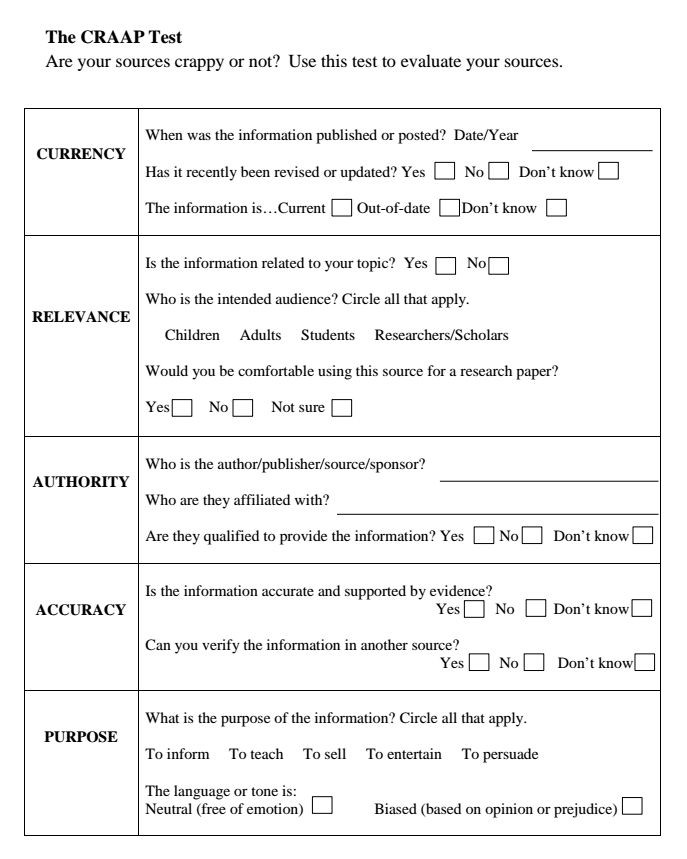 Quest 1 Refining your search terms YES Quest 2 Finding ​two​ articles in Leeward Library databases yesQuest 3 Finding a good book or eBook yes Quest 4 Finding a good website yes Quest 5 Finding one more source  (article, book, or website of your choice) yes Quest 6 Putting it all together in an annotated bibliography yes Research topic  Impact of watching television on EQ level of children and young adolescences. Keywords Keywords Keywords  TelevisionEmotional quotient  LevelChildren and young adolescencesSynonyms Synonyms Synonyms  TelevisionEmotional quotient Children and young adolescences Cartoon and youTubeEmotional and intelligence  From 5-15 years, including both males and females.Currency Relevance Authority Accuracy Purpose Date?  Useful, appropriate? Expert? Citations? Biased or Neutral? 2013YES YES YES BiasedBevelander, et al. “Television Watching and the Emotional Impact on Social Modeling of Food Intake among Children.” Appetite, vol. 63, 2013, pp. 70–76  In the article entitled, “Television Watching and the Emotional Impact on Social Modeling of Food Intake among Children” explains the immediate impact of television on children and young adults. The author explains how the emotional impact on social modeling influences the child’s behavior. This article is helpful for the research as it shows how the television emotionally changes the habit of the children. This is a reliable source as it is selected from scholarly articles. The author provides a detailed analysis on the emotional impact on social modeling of food intake among children. Currency Relevance Authority Accuracy Purpose Date?  Useful, appropriate? Expert? Citations? Biased or Neutral? _____2008___ YES YES YES ___Neutral_________  Rosenkoetter, Lawrence I., et al. “Television Violence: An Intervention to Reduce Its Impact on Children.” Journal of Applied Developmental Psychology, vol. 30, no. 4, 2008, pp. 381–397. In the article entitled, “Television Violence: An Intervention to Reduce Its Impact on Children” explains that the increase in the number of television channels leads to the appearance of a large number of programs and films intended specifically for children, but even they sometimes turn out to be oversaturated with aggressive characters and scenes of violence. This article is helpful as it is relevant to my research paper.Currency Relevance Authority Accuracy Purpose Date?  Useful, appropriate? Expert? Citations? Biased or Neutral? 2005 YES YES YES Neutral  Signorielli, Nancy. Violence in the Media : a Reference Handbook. ABC-CLIO, 2005. In this book, the author says that the media and advertising can have a particularly strong impact on the formation of the personality of modern children. The media traditionally influences the public consciousness and behavior of people, encouraging them to achieve certain goals. Modern children are such a social group that uses a lot of media and receives information of different content. Because children are very inquisitive. Despite the rapid development of communication media at the beginning of the century, television still remains the most widespread and accessible medium of information.In recent years, parents and teachers are increasingly faced with the main problem from the use of communications: children begin to speak later, speak little and poorly, their vocabulary is very poor and primitive.It seems that the child is sitting at the screen, constantly hears conversations and is busy with interesting work. But speech is not a repetition of other people's words and their memorization. Formation of speech at an early age occurs exclusively in live communication, when the baby learns to communicate, while participating in the conversation with its movements, thoughts and feelings. Consequently, passive intellectual, physical and emotional development occurs.Currency Relevance Authority Accuracy Purpose Date?  Useful, appropriate? Expert? Citations? Biased or Neutral? 2000 YES/NO YES/NO YES/NO ____________  Bar-on ME The effects of television on child health: implications and recommendations Archives of Disease in Childhood 2000;83:289-292. Retrieved from: https://adc.bmj.com/content/83/4/289 This website explains that nowadays, the media is becoming more commercial. This makes more and more great attention to advertising. Advertising is shown quite often, interrupting viewing at the most interesting place. Sometimes it causes real aggression, especially in modern children, as it is not very necessary for them. But advertising has a particularly adverse effect when it "goes or interrupts" when watching interesting cartoons and films. In this case, they lose attention and awareness of what they saw earlier. This leads to a feeling of annoyance and irritation in connection with such intervention, and children have negative emotions. If this happens many times a day, the neuropsychic sphere is gradually shaken, anxiety and irritability and fatigue increase. This is a website having article on the topic.